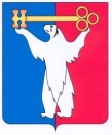 АДМИНИСТРАЦИЯ ГОРОДА НОРИЛЬСКАКРАСНОЯРСКОГО КРАЯРАСПОРЯЖЕНИЕ17.04.2019	г.Норильск	№ 2081Об отказе в предоставлении разрешения на условно разрешенный вид использования земельного участка и объекта капитального строительстваРассмотрев заявление Аскерова А.А.о. о предоставлении разрешения на условно разрешенный вид использования земельного участка и объекта капитального строительства «магазин», в соответствии с требованиями п. 6 ст. 37, ст. 39 Градостроительного кодекса Российской Федерации, решением Норильского городского Совета депутатов от 13.05.2008 № 11-239 «Об утверждении Положения о публичных слушаниях на территории муниципального образования город Норильск», на основании абзаца 8 подпункта 1 пункта 3.3.1 раздела 3 Главы 1 Части I Правил землепользования и застройки муниципального образования город Норильск, утвержденных решением Норильского городского Совета депутатов от 10.11.2009        № 22-533, учитывая, что на испрашиваемом земельном участке распоряжением Администрации города Норильска от 01.04.2019 № 1758 «О предоставлении разрешения на условно разрешенный вид использования земельного участка и объекта капитального строительства» установлен условно разрешенный вид использования «магазины»,1.	Отказать в предоставлении разрешения на условно разрешенный вид использования земельного участка, расположенного в территориальной зоне застройки многоэтажными жилыми домами 9 этажей и выше - Ж-2 по адресу: Красноярский край, город Норильск, район Центральный, район улицы Хантайская, дом № 29, для размещения объекта капитального строительства «магазин».2.	Управлению по градостроительству и землепользованию Администрации города Норильска направить копию настоящего распоряжения в адрес Аскерова А.А.о. в течение пяти календарных дней с даты его издания.3.	Опубликовать настоящее распоряжение в газете «Заполярная правда» и разместить его на официальном сайте муниципального образования город Норильск.4.	Контроль исполнения пункта 2 настоящего распоряжения возложить на заместителя Главы города Норильска по собственности и развитию предпринимательства.И.о. Главы города Норильска	                                                                        А.В. Малков